ERATĂ LA ANUNŢUL DE CONCURS din data de 25.06.2024PRIVIND MODIFICAREA GRAFICULUI DE CONCURS PRIN TRECEREA ÎN CORPUL OFIŢERILOR A AGENŢILOR DE POLIŢIE/ÎNCADRARE  DIRECTĂ GRAFICUL desfăşurării concursului MINISTERUL AFACERILOR INTERNEINSPECTORATUL GENERAL AL POLIȚIEI ROMÂNEINSPECTORATUL DE POLIȚIE JUDEȚEAN CĂLĂRAȘI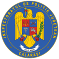 NESECRETCălărași28.06.2024Nr. crt.Data şi oraActivitatea desfăşurată1.25.06.2024Publicarea anunţului privind organizarea concursului.2.De la publicarea anunţului-până la 07.07.2024 (ora 23:59)Perioada de înscriere la concurs3.Până la 16.07.2024 Evaluarea psihologică a candidaților4.Până la 18.07.2024Activitatea de validare/invalidare a candidaturilor și publicarea anunțului de validare/invalidare a candidaturilor5.Până la 22.07.2024Publicarea rezultatelor privind validarea/invalidarea candidaturilor6.27.07.2024Desfășurarea probei scrise și publicarea rezultatelor la proba scrisă.7.28.07.2024Depunerea contestațiilor la proba scrisă.8.29.07-30.07.2024Rezolvarea contestațiilor și publicarea rezultatelor finale.